Oak Class                                                                                                                                W/C 1st February 2021All sheets to complete the task set below can be found in your child’s home learning pack – If you do not have this at home, please contact the school and this can be made available at the reception for you to collect.Visual symbols have been for each of these activities, if you would like them emailed to you please let me know.  Please feel free to email or phone me at the school if you should need anything that may help with home learning. You can create a visual timetable at home which may help to give your child structure into their day.  Oak Class                                                                                                                                W/C 1st February 2021All sheets to complete the task set below can be found in your child’s home learning pack – If you do not have this at home, please contact the school and this can be made available at the reception for you to collect.Visual symbols have been for each of these activities, if you would like them emailed to you please let me know.  Please feel free to email or phone me at the school if you should need anything that may help with home learning. You can create a visual timetable at home which may help to give your child structure into their day.  Oak Class                                                                                                                                W/C 1st February 2021All sheets to complete the task set below can be found in your child’s home learning pack – If you do not have this at home, please contact the school and this can be made available at the reception for you to collect.Visual symbols have been for each of these activities, if you would like them emailed to you please let me know.  Please feel free to email or phone me at the school if you should need anything that may help with home learning. You can create a visual timetable at home which may help to give your child structure into their day.  Literacy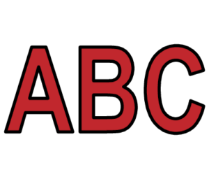 Numeracy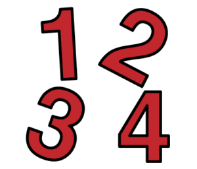 Health and Wellbeing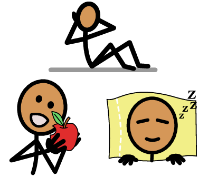 Reading-Complete another ‘Read the sentence and colour the picture’ sheet.-Complete another ‘Read the story and answer the questions’ sheet.-Use the QR code to read the story ‘The Cautious Caterpillar’.- Choose two sheets from the Initial Sounds and complete these by circling the correct letter. Writing-Can you complete the attached worksheet in the blog ‘My Friend’.   -Write / spell / play pair game with the following words;Mum, Dad, Brother, Sister, Family, Aunt, Uncle, Gran, Papa, Family, Love, Friend & Home. -Start a daily diary, include the day, date, month and year.  Write how you are feeling today and what activities are you looking forward to / not looking forward to.  At the end of the day, write how you felt your day was and what was the favourite part of your day.  Handwriting- Working on your handwriting / letter formation.  Get an adult to say different letters from the alphabet and write them down.  Letters must be between two lines and sitting on the line. If you do not have lined paper get an adult to draw lines across a piece of paper for you.  Listening -On Youtube listen to the story, ‘Spongebob’s Secret Valentine’ read aloud by Grandma’s House. - Use the QR code to choose a ‘I Spy’ game.  Talking- Use the uncoloured monster sheet, colour them in and then play ‘Guess which one I am’ with an adult.  -Can you watch the PowerPoint attached in the blog and ‘Say what you see’. Addition & Subtraction-Scan the QR code ‘Blast Off’ found in your home learning pack.  Select the find the direct number section.-  Complete another ‘Monster Colour by number’.  You may need to get some pegs to help you complete the sums.   Time -Scan QR code for ‘time tools’.Shape-Complete the worksheet on shapes- Complete the matching shape / word worksheet. -Can you draw the different shapes and then cut them out.  Cooking – Prepare and make your own sandwich for lunch.   Life Skills – Fold your clothes / help at home sort the washing into same-coloured piles.  Yoga – Cosmic Yoga (Minecraft)Physical Education – Joe Wicks Monday, Wednesday and Friday.   Complete the PE task cards with the picture of a dice on the front.  Dance- Continue to learn the new Oak dance Best Day of my Life. Relaxation – Get pillows and lie on the floor, ask an adult to play relaxation music on YouTube, lights out and enjoy.My Body – Scan the QR code for ‘Puberty’. An adult will help you move through the PowerPoint.  Read over the social story for ‘My Body is Changing- Hormones’. 